                             МБОУ «СОШ №3»ШКОЛЬНАЯ                     НЕЗАВИСИМАЯ                                           ПОЗИТИВНАЯ                              ГАЗЕТА: 3 «У»                                           «УЧИМСЯ! УЛЫБАЕМСЯ! УДИВЛЯЕМСЯ!»Выпуск 1: «Нам есть, что сказать!»В жизни можно по-разному жить..Автор: Сергей ОстровойМЫ ГОВОРИМ!   КАЖДЫЙ РЕБЕНОК ИМЕЕТ ПРАВО НА ОБРАЗОВАНИЕ!          Каждый ребѐнок стремится к знаниям. Если учеба становится для него увлекательным процессом, связанным с игрой, творчеством и постижением красоты мира, он будет учиться.  Знания - это будущая жизнь ребенка. Школа №3- особенная!С чего начинается Родина? С картинки в твоем букваре? Да, родина начинается с маминой улыбки, школьных ступенек, заливистого звонка на урок…  А еще  Родина начинается со школы…Каждый день школа  №3 города Абакана приветливо распахивает свои двери девчонкам и мальчишкам, спешащим к своей вершине знаний.Руководит школой Нина Ивановна Штыгашева  –  директор с большим педагогическим стажем, искренне переживающий за своих воспитанников, чуткий и внимательный к детям человек. В народе школу №3 называют «домашней»,  потому что здесь тепло и уютно всем ученикам. Здесь не нарушаются права ребенка. Опытные педагоги самоотверженно дарят детям свою любовь и заботу, открывая  новые горизонты знаний  каждому  ученику.Школа №3 - особенная, здесь обучаются дети самых разных национальностей: русские, узбеки, киргизы, азербайджанцы, хакасы, украинцы. Хочется пожелать дружному коллективу СОШ №3 крылатых учеников,  высоких результатов в нелегком труде педагога. Чтоб школа и Родина гордились своими выпускниками!                                                                                                 А.Н.СидороваРУБРИКА  « ВАЖНАЯ ИНФОРМАЦИЯ»Правовое воспитание-одно из важнейших направлений работы в МБОУ «СОШ№3».В детском учреждении регулярно проводятся мероприятия гражданско –правового  и духовно – нравственного характера: «День всенародного единства», «Конституция Российской Федерации»,  «Конвенция о правах ребенка»,  «Семья – основа современного общества», «Мои права и обязанности».Школа ведет работу в тесном сотрудничестве с ОДН.Интересно и познавательно  прошли мероприятия: ролевая игра «Я – ребенок, Я – гражданин», урок – презентация « Закон на защите детства», классный час «Семейная летопись», дискуссия «Я имею право быть счастливым».                                                                                                                   С.Абросимова.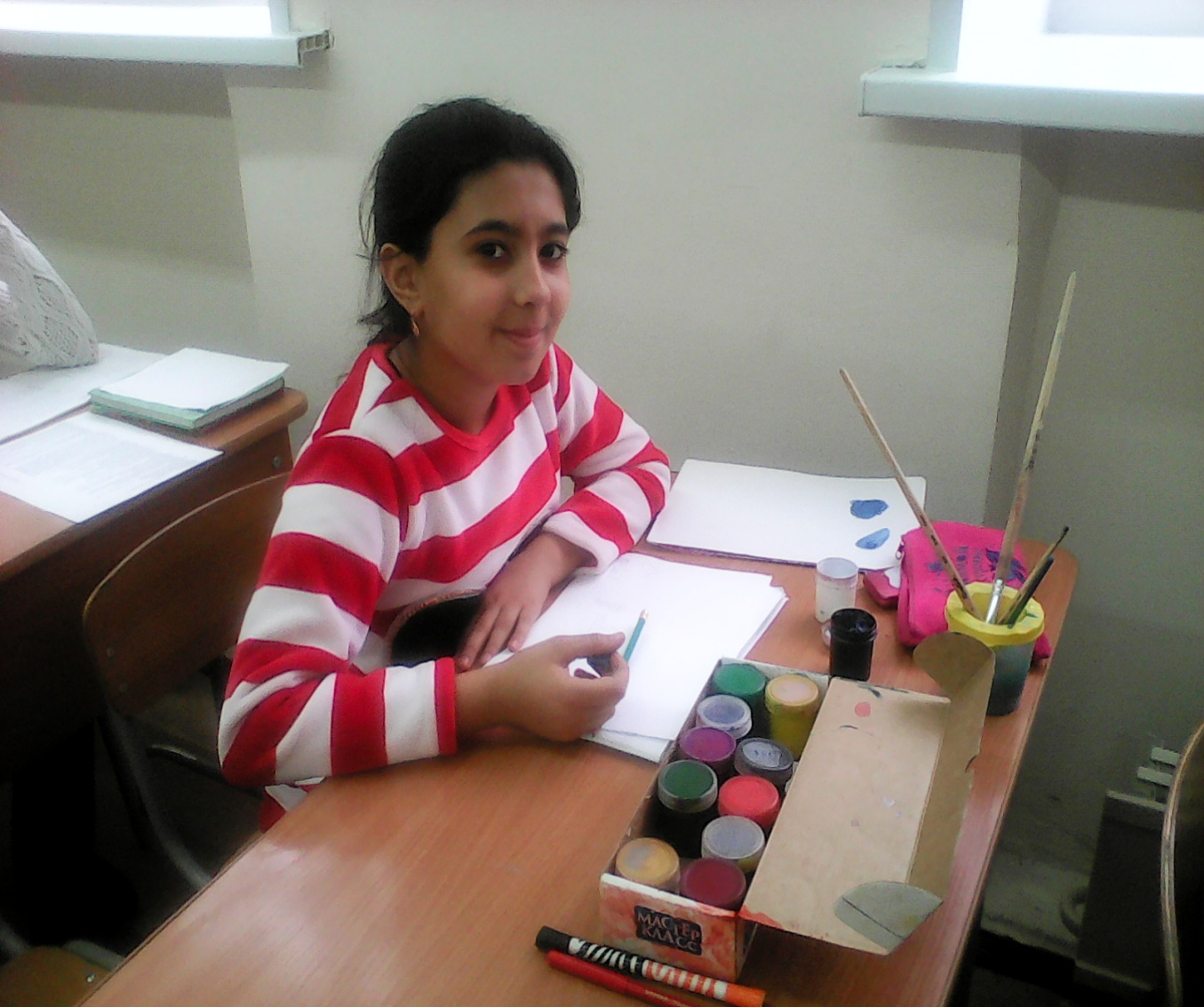  МЫ ГОВОРИМ!   РУБРИКА «ЕСТЬ МНЕНИЕ»                                           Нет у взрослого обязательного права на                                              ребенка. А у ребенка право на маму и папу                                              есть.                                                                              А.Астахов.«Ребенок, ввиду его физической и умственной незрелости нуждается в специальной охране и заботе, включая надежную правовую защиту»,- сказано в Декларации прав человека. «Ребенком является каждое человеческое существо до достижения им 18-летнего возраста» -  уточняет Конвенция о правах ребенка.В 2017 году Россия будет выступать с докладом перед странами ООН о выполнении Конвенции о правах ребенка. И нам есть, что сказать!  В нашей стране  много делается для того, чтобы дети были счастливы и не подвергались насилию. Каждый ребенок в России имеет право на имя, на гражданство,  на семью, на образование, на медицинскую  помощь.Защита прав ребенка - особая забота государства. Ежегодно в стране принимается целый ряд документов и законов, направленных на улучшение социального положения семьи с детьми.В целях реализации прав детей в нашей Республике работает уполномоченный по правам ребенка, деятельность которого направлена на защиту интересов детей и детства. В каждой школе есть телефон доверия: 8-800-2000-122, куда ребенок всегда может позвонить, если нарушаются его права.        Шалабодина Алина, 10 класс  (начинающий школьный спецкор)                                                              МЫ ГОВОРИМ! Рубрика «Проба пера» Американская писательница Терл Бак утверждает: «Дети, которых не любят, становятся взрослыми, которые не могут любить». Поэтому самое важное, в чем нуждается каждый ребенок, - это любовь!                                                          Шалабодина Алина, 10 класс                                                                Мама, я о тебе мечтаю!Мама, тебя во сне я призываю!Мама, а ты меня не слышишь!Мама, и не звонишь, не пишешь!Я стала взрослой - дочь твоя,А у тебя своя семья.Работа, дом и детский смех.Тебя всегда пусть радует успех.Но мама, милая моя, тебе кричу я:«Как же я? Ведь я живая, я – твоя!»                   ( А.М.)Мамина нежность…Каждому человеку нужна мама. И не важно, сколько ему лет: годик, десять, тридцать, пятьдесят… Дрогнет сердце, когда звучит святое слово  - «мама». Всем важна мамина улыбка и мамина нежность…Приближается удивительный праздник – День матери. Мы поздравляем всех мамочек города и Республики с этим замечательным днем. Будьте счастливы и здоровы, родные наши мамы, мамочки, мамули! Берегите себя, не уставайте дарить миру это удивительное чудо – наших  детей! Милая мамочка моя!Твое имя-  Гулнара.Я очень тебя люблю!Тебе с неба звезду подарю!Будь счастлива, мамулечка моя!Пусть расцветает красота твоя!Спасибо, что жизнь подарила нам ты,Но не хватает нам в доме сестры!                         Каримбердиев Эл Дос, 5а (СОШ№3, г.Абакан)Мама, ты самое  прекрасное в этой в этой жизни! Твое имя- Айжан. Я очень сильно люблю тебя, мамочка! Будь всегда счастливой, мама! Спасибо за все, мамочка! Я за тебя жизнь отдам, милая мама!                                               Алиев Адилет, 5а (СОШ№3, г.Абакан)Пословицы о семье:Птица рада весне, а дитя матери.
Кто родителей почитает, тот счастлив бывает
Вся семья вместе, так и душа на месте.
Семья сильна тогда, когда над ней крыша одна.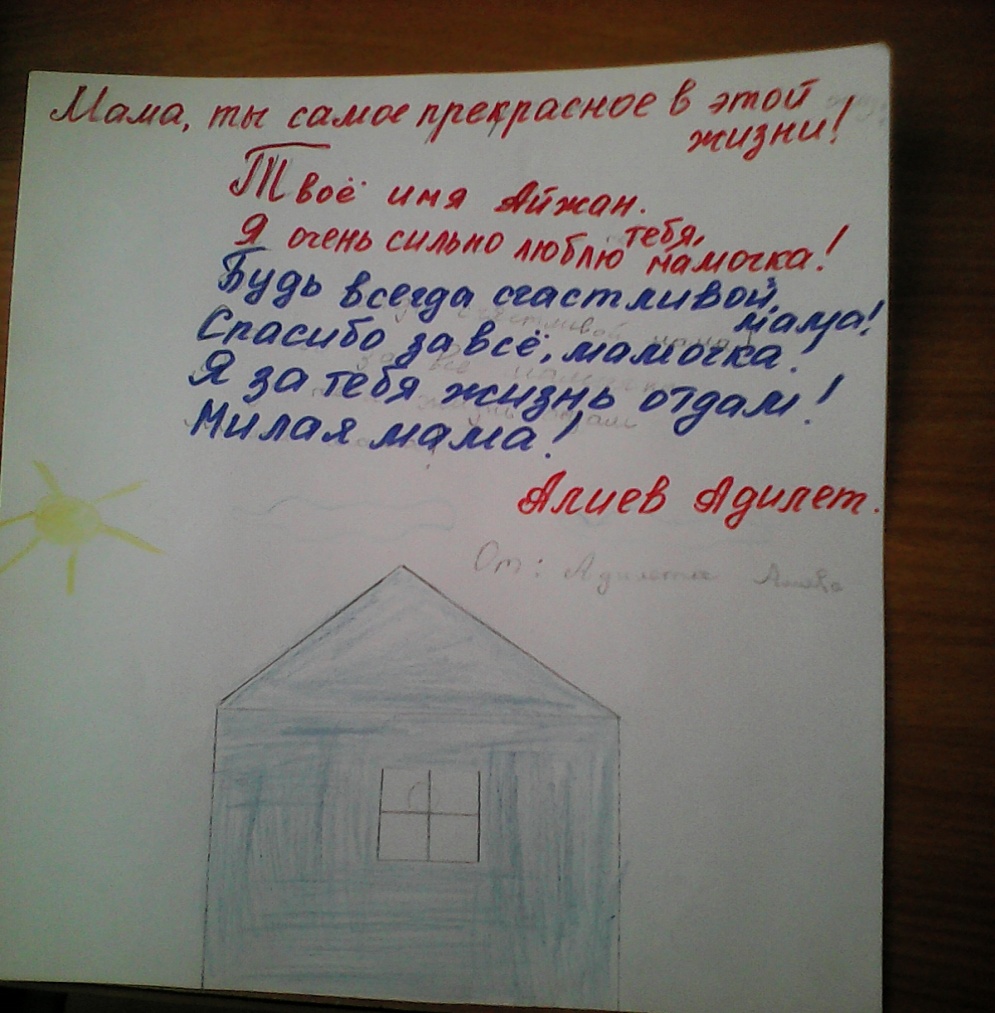 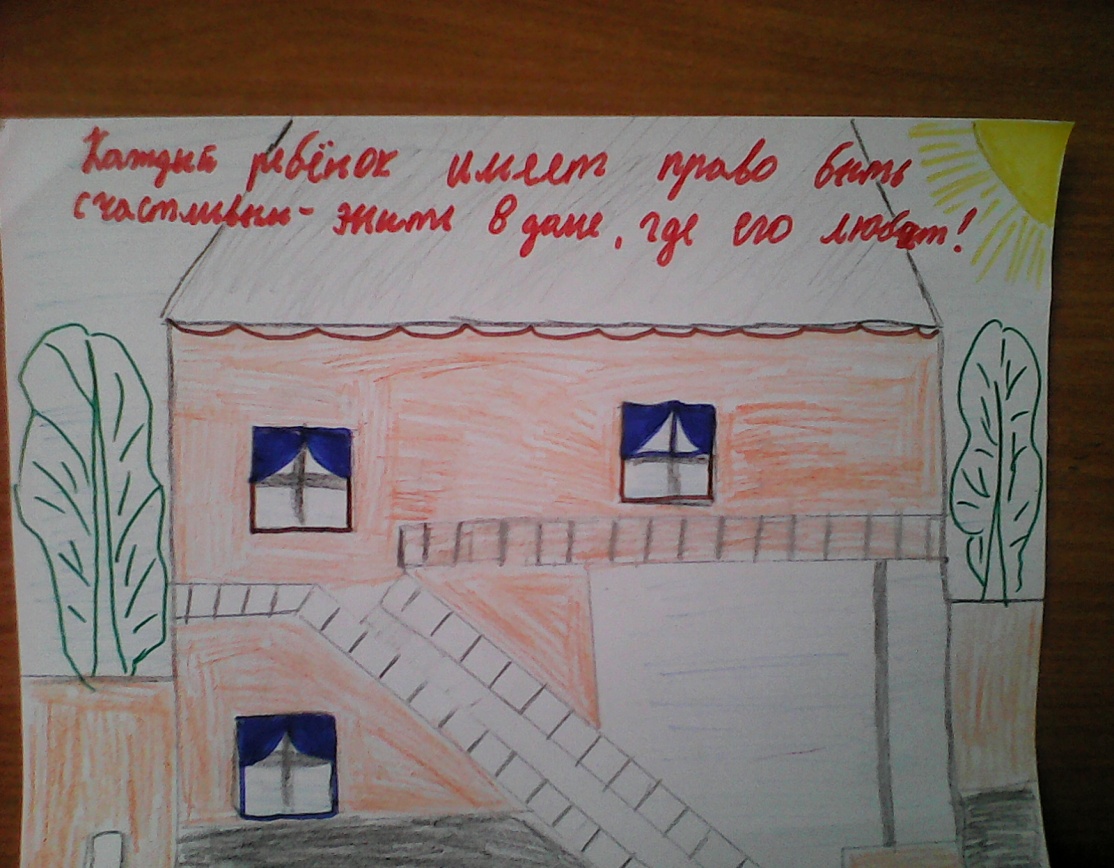 КАЖДЫЙ РЕБЁНОК ИМЕЕТ ПРАВО НА ДОМ И  СЕМЬЮ!  МЫ ГОВОРИМ! РУБРИКА «СЧАСТЛИВОЕ ДЕТСТВО»КАЖДЫЙ РЕБЁНОК ИМЕЕТ ПРАВО НА ДОМ И  СЕМЬЮ!   Когда дети знают, что родители любят их больше всего на свете, в их душах копится любовь ко всему миру, родители для детей - всемогущие ангелы, несущие любовь.                « У нас счастливое детство!»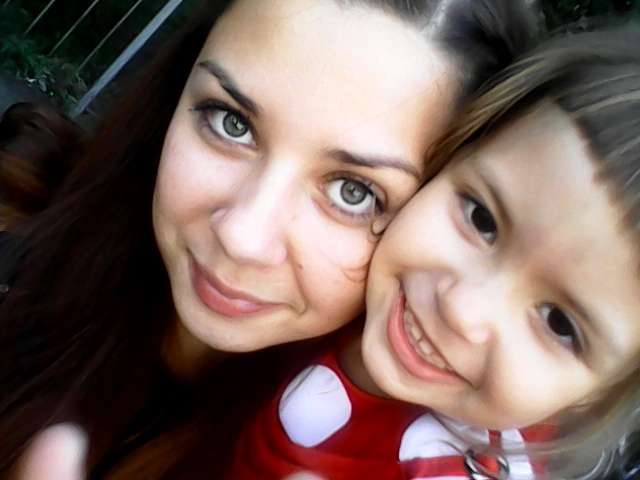 Пусть солнце звонкое смеется!Пусть дети улыбаются!Пусть счастье к вам стучится в дом,Обиды все прощаются!  ( Света Шулепова, 5 класс) «МЫ  все такие разные, но вместе мы прекрасные!»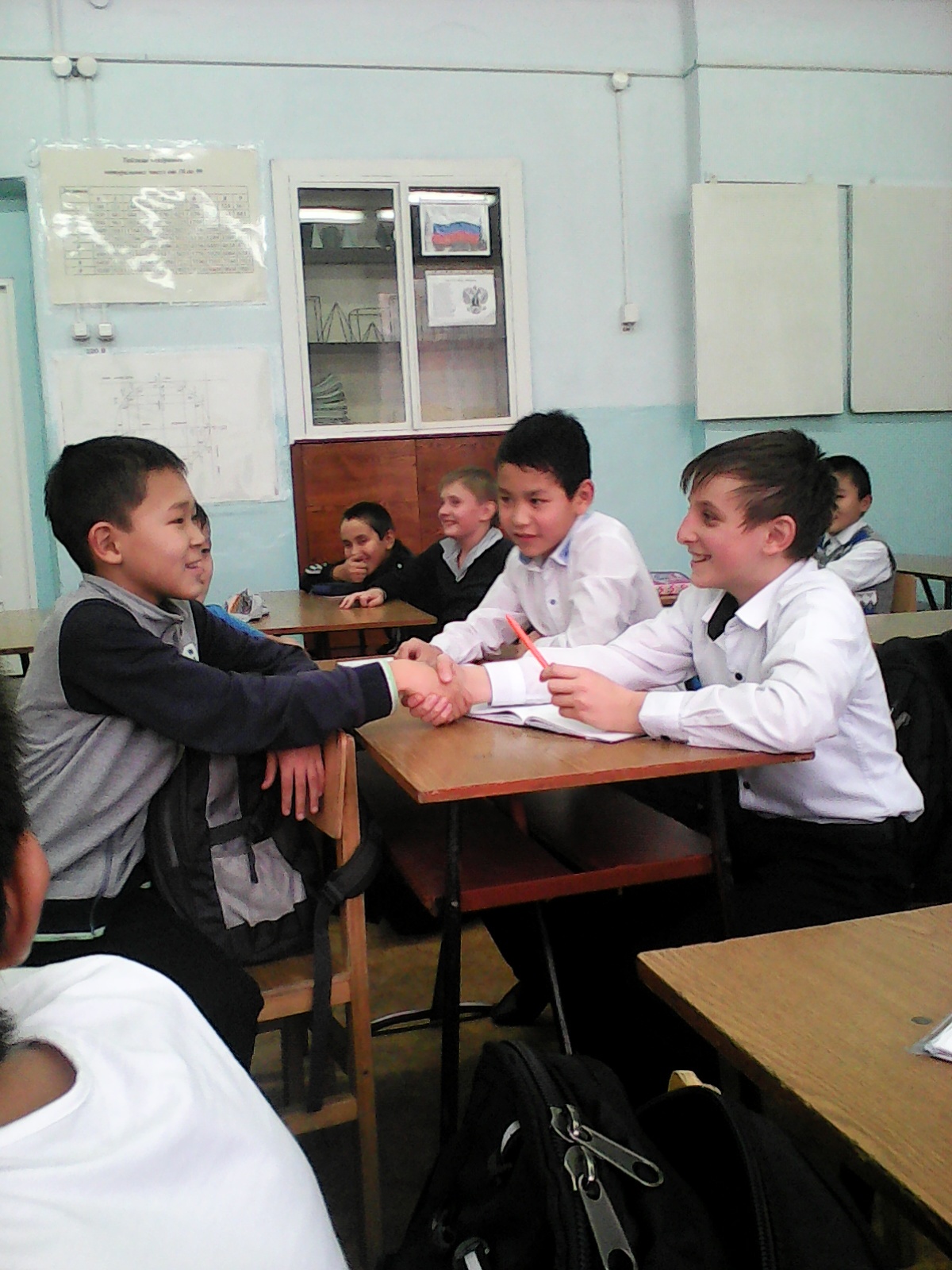 Классный час в 5 классе:  « Дружба начинается со школьной скамьи»Классный час: «Вся семья вместе, так и душа на месте»
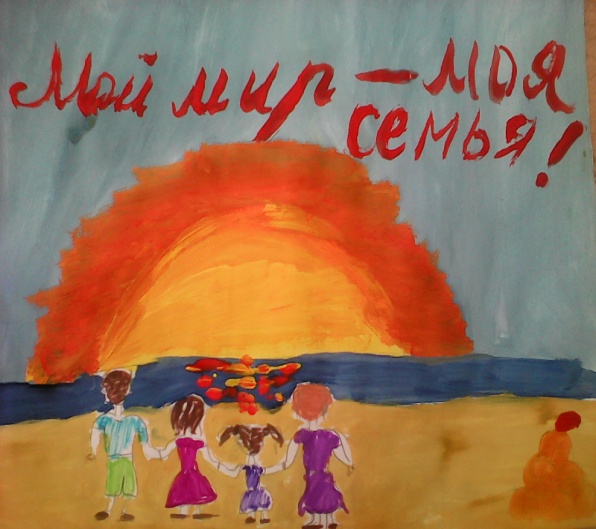 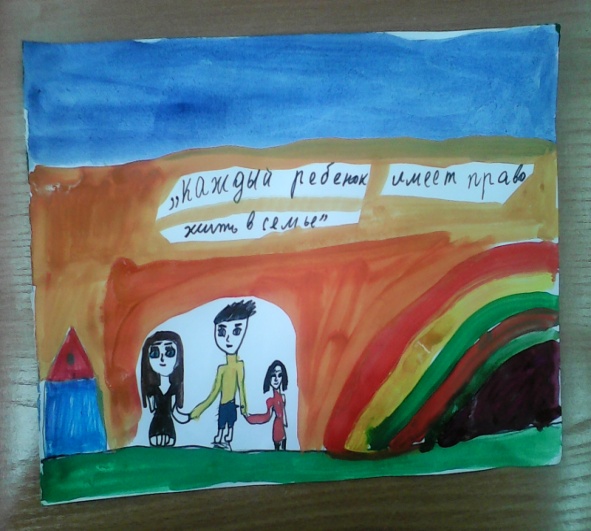 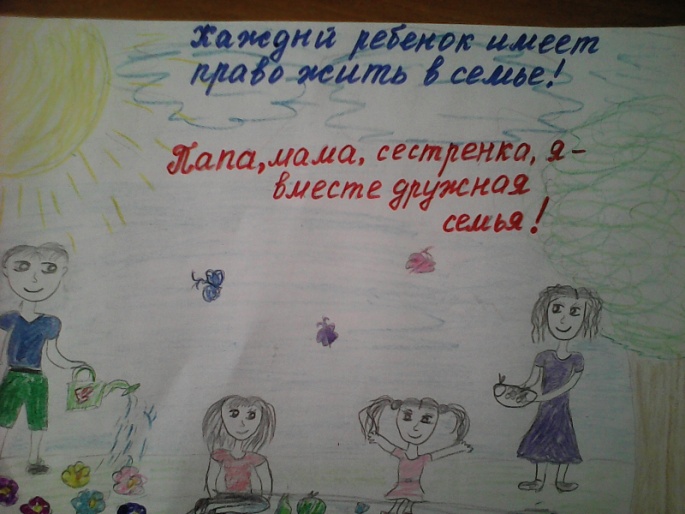 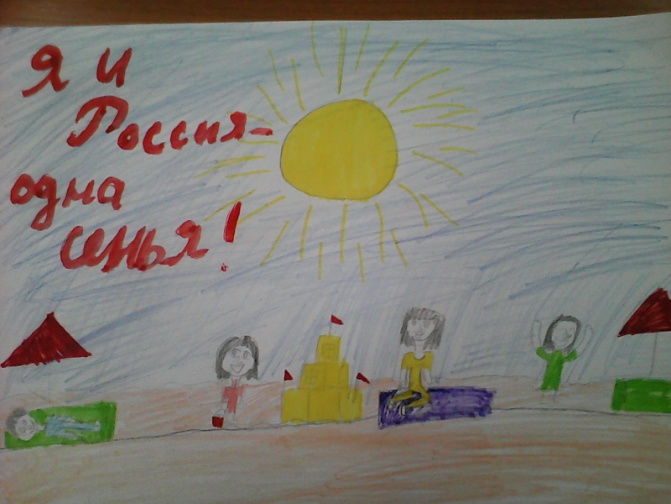          Нет задачи важнее на свете – были бы счастливы наши дети!РУБРИКА «МЫ ПОЗНАЕМ МИР!»                                 «Мы любим искусство!» В школе кипит жизнь, многоцветная, яркая - жизнь будущих граждан России. И в этой жизни всегда есть место общению с искусством. Ребята 5-11 классов с большим удовольствием посещают  выставки, музеи, театры вместе с педагогами и родителями.              «Плутни Скапена»,  драматический театр имени  Топанова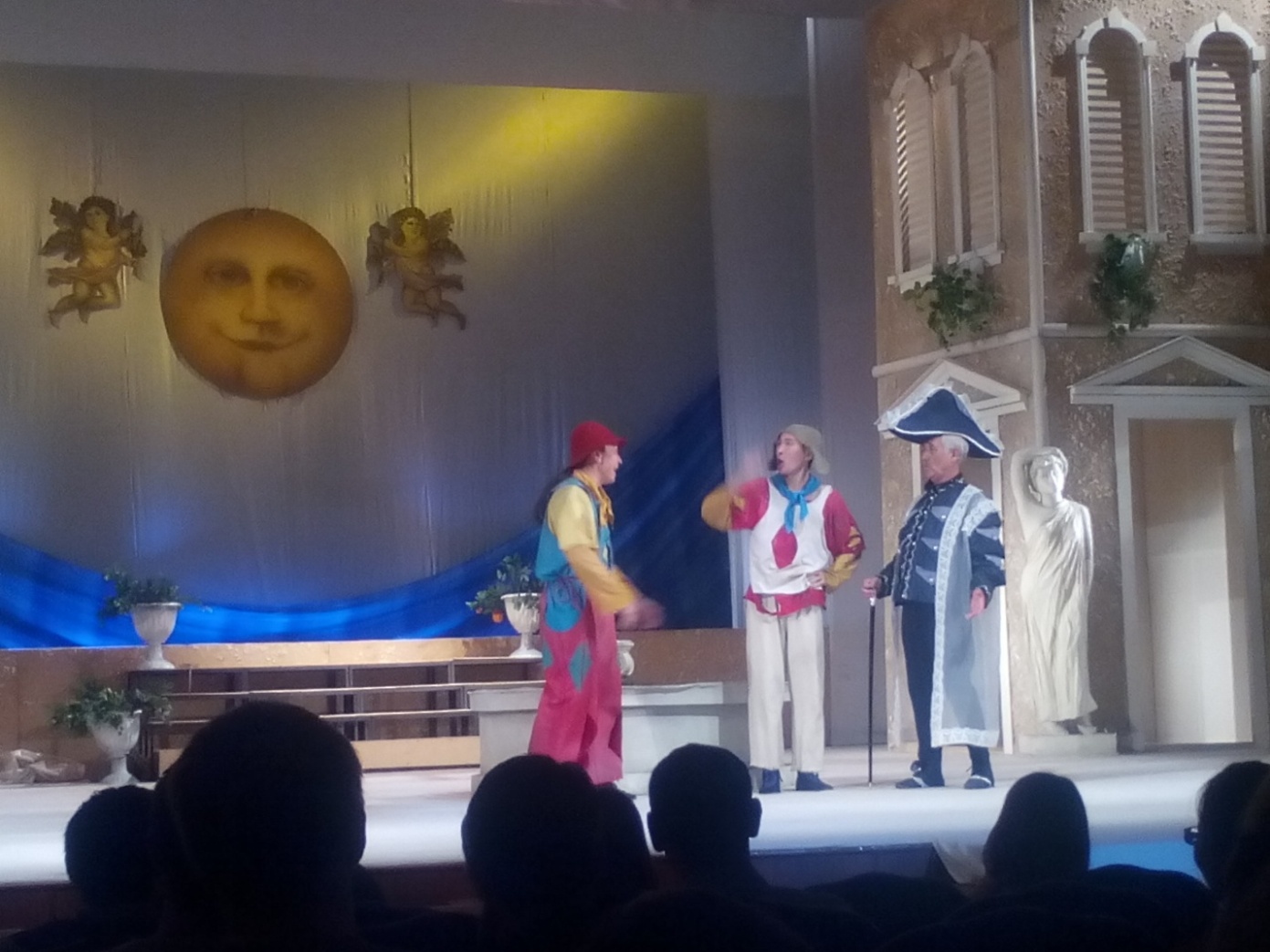 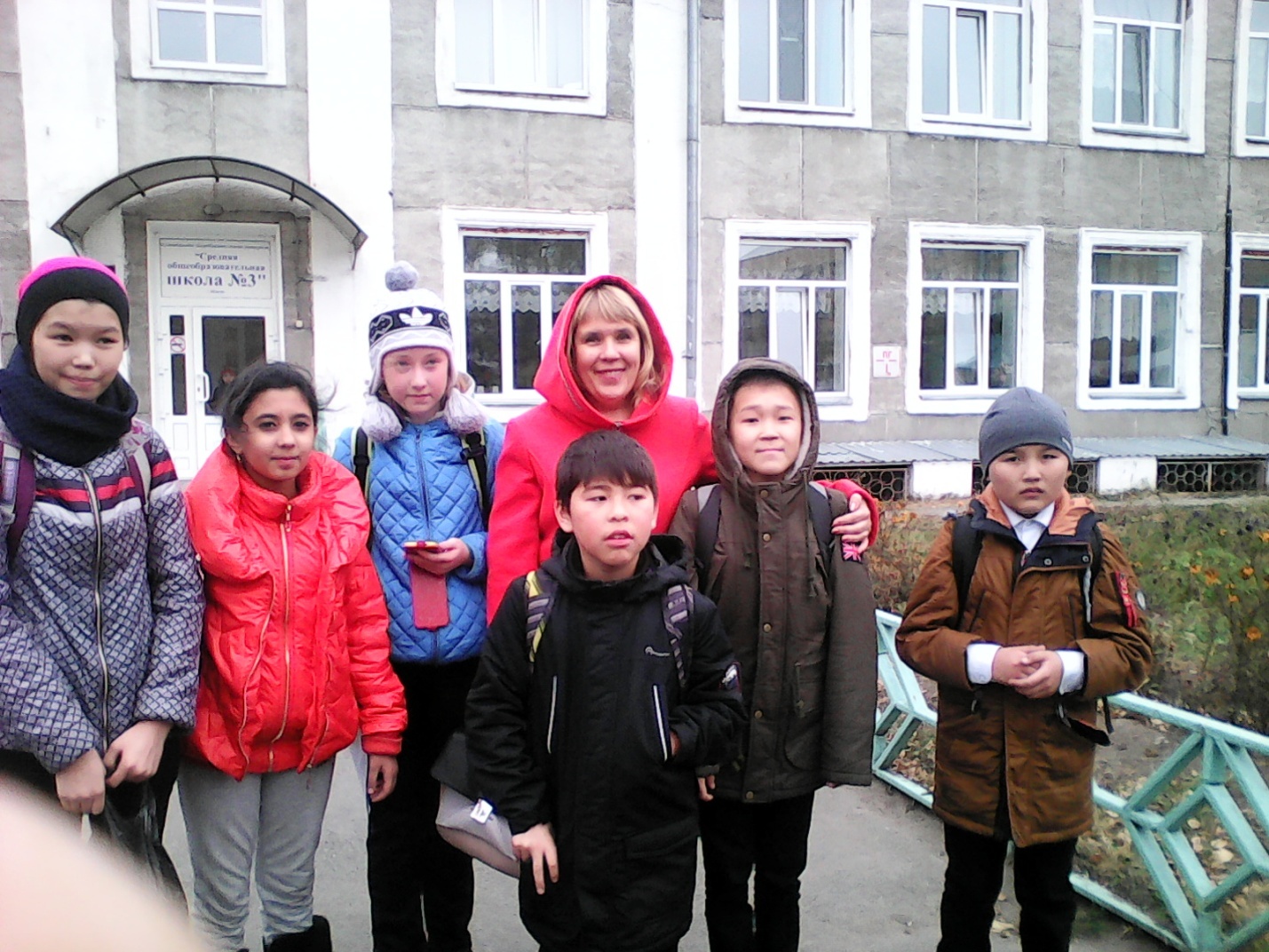 «На пути к новым знаниям!» (отправляемся в музей робототехники!)Надвыпуском газеты «УЧИМСЯ! УДИВЛЯЕМСЯ! УЛЫБАЕМСЯ!»            З «у»       работали: Руководитель проекта: А.Н.СидороваТворческая группа:  5а классКонтактный телефон: 8-923-596-89-80                                        «Школа №3-особенная»….стр.1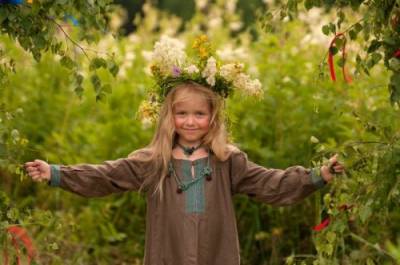                                                                                                                                                 «Важная информация»…..стр.3                                                                                                                                                «Есть мнение»……………..стр.4                                                                                                                                                «Проба пера»………………стр.5                                                                                                                                                «Мы познаем мир»……….стр.11
В жизни можно по-разному жить,    
                     В горе можно и в радости.    
                            Вовремя есть, вовремя спать, 
                                        Вовремя делать гадости. 
                                                  А можно на рассвете встать 
                                                                  И, помышляя о чуде, 
                                                   Рукой обнаженной солнце достать 
                                                                             И подарить его людям!